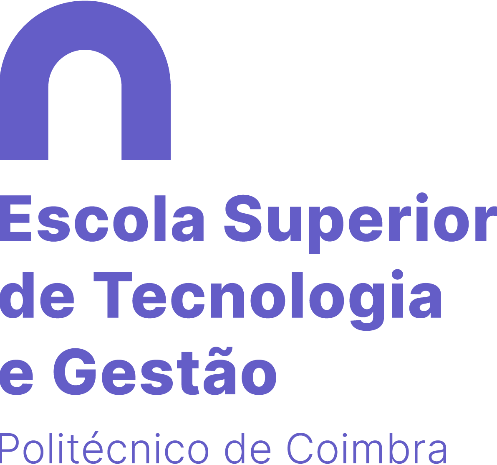 Curso Técnico Superior Profissional em XXXXRelatório de EstágioNome da Entidade de acolhimentoNome completo do EstudanteOliveira do Hospital, mês de  20XXRelatório de Estágio na nome da entidade de acolhimentoDe xx/xx/20xx a xx/xx/20xxNome completo do Estudante Orientador:NomeCargo, InstituiçãoSupervisor na Entidade de Acolhimento:NomeCargo, InstituiçãoDeclaração de integridade e de honestidade intelectualEu, _____________________________________, estudante n.º _____________ do Curso Técnico Superior Profissional em _____________________________________, declaro que o presente relatório de estágio é original e que, ao longo da sua elaboração, não pratiquei plágio ou qualquer forma de falsificação de conteúdo. Este relatório de estágio resulta do meu próprio trabalho, sendo reconhecidas todas as fontes utilizadas por se encontrarem devidamente citadas no corpo do texto e identificadas na secção de referências bibliográficas. Assumo ter plena consciência de que a prática de plágio - utilização como sendo criação ou prestação sua de obras, ideias, afirmações, dados, imagens ou ilustrações de outra autoria, no todo em parte, sem o adequado reconhecimento explícito - constitui, no âmbito académico, grave falta ética e desonestidade intelectual, tendo como consequência a anulação do trabalho apresentado, para além de poder constituir crime de violação dos direitos de autor e infração disciplinar. Mais declaro que tomei conhecimento integral do Código de Ética e Conduta do Instituto Politécnico de Coimbra e demais regulamentos aplicáveis e que foram respeitadas as orientações recebidas quanto à pseudonimização ou anonimização de dados pessoais ou organizacionais.Oliveira do Hospital, xx de xxxxxx de 20xxNome completo: …. Assinatura: (digital)Agradecimentos (facultativo)ResumoÉ o único conteúdo do relatório/projeto que deve ser redigido em português e inglês.Sintetiza os principais aspetos do trabalho apresentado. Deve conter informação precisa e direta e não deverá exceder os 1500 caracteres.Deverá ser o último conteúdo a redigir.Palavras-chave: Relatório de estágio, Apoio à formatação, Nome da entidade de acolhimento (3 a 5 palavras-chave)Abstract…….…………Keywords: (three to five keywords)ÍndiceLista de abreviaturas(Se aplicável)Lista de figuras(Se aplicável)INTRODUÇÃOEste capítulo deverá contextualizar o trabalho desenvolvido.Deve ser apresentada a estrutura do trabalho que se segue.CARACTERIZAÇÃO DA ENTIDADE DE ACOLHIMENTOPodem existir subcapítulos.Descrição da entidade de acolhimento recorrendo a informação pública ou que a entidade autorize divulgar.PLANO DE ESTÁGIODeve ser apresentado o plano de estágio definido na caderneta do Estudante, devendo ser justificados eventuais desvios entre o previsto e o executado.ENQUADRAMENTO TEÓRICOPode apresentar subcapítulos.(Se aplicável)TAREFAS DESENVOLVIDASPode apresentar subcapítulos.SUGESTÕES DE MELHORIACONCLUSÃOBIBLIOGRAFIAANEXOS(Se aplicável)